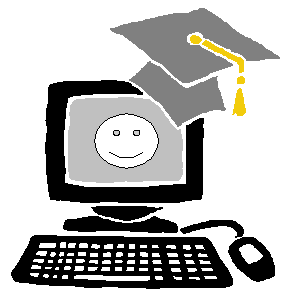 HW/1:	Research the meaning of the following Key Words, give examples where appropriate 	-  Portable devices 	 ______________________________________________				 ______________________________________________	-  Operating systems    ______________________________________________				 ______________________________________________	-  Application software ______________________________________________				  ______________________________________________	-  Multimedia software ______________________________________________				  ______________________________________________	-  Storage devices 	  ______________________________________________				  ______________________________________________	-  Magnetic media   	  ______________________________________________				  ______________________________________________HW/2:	Describe the following portable computer devices and state the features (i.e. word processing, voice calls, surf the internet etc. ) of each. Laptop_______________________________________________________________________________________________________________________________Netbook_____________________________________________________________________________________________________________________________Tablet_______________________________________________________________________________________________________________________________Smartphone__________________________________________________________________________________________________________________________HW/3:	What is an input device? List and describe five computer input devices, i.e. keyboard, touch pad, webcam, scanners etc. Include image where appropriate.   	________________________________________________________________________________________________________________________________________________________________________________________________________________________	1._______________________________	2. ______________________________	3. ______________________________	4.______________________________	5.______________________________HW/4:	Match the input device that is most suitable for the tasks on the right. HW/5:	What is an output device?  List and describe five computer output devices, i.e. printer, Monitor, speakers etc.  Include image where appropriate.   	________________________________________________________________________________________________________________________________________________________________________________________________________________________	1._______________________________	2. ______________________________	3. ______________________________	4.______________________________	5.______________________________HW/6:	Match the task with the most suitable output device HW/7:  	Which Application Software is most suitable for the tasks belowWriting a letter                                             		______________________Making calculations/creating charts and graphs  	______________________Store/query and generate report                           	 ______________________Sending email/receiving email                               	 ______________________Creating publications such as leaflet, flyer etc   	 ______________________Making presentations with images and text      	 ______________________Editing photos  					______________________Editing videos 						______________________Creating vector graphics 				______________________HW/8:	Web browsers are used to surf the internet, compare the two web browsers below, list and explain the features, discuss any drawback (bad features) of each web browse. HW/9:	Research the maximum storage capacity of the following storage devices- Optical discs (CD/DVD)  ________________________- Magnetic media (internal and external hard disk drives) _____________________- Solid state drives ___________________- Memory cards_____________________- Network devices ___________________- Cloud storage _____________________HW/10:		Sometimes an organisation finds that ‘off-the-shelf’ software will not do exactly what they want. In this case they might decide to have special tailor-made, or bespoke software specially developed for the purpose.List three advantages of ‘off-the-shelf’ software____________________________________________________________________________________________________________________________________________________________________________________________________________________________________________________________________________________________________________________________________________________________List three advantages of “tailor made” software. ____________________________________________________________________________________________________________________________________________________________________________________________________________________________________________________________________________________________________________________________________________________________HW/11:	Find three publications on the development of computer technology that enables people with sight or hearing disability can use.  (Visit the BBC archive or www.teach-ict.com)HW/12:	Draw a layout of an ideal ICT room, your room should include the following devices 20 student computers1 teacher computer 1 colour printer1 black and white printer1 scanner1 interactive white boardDescribe how the peripherals (printers, scanner) are connected to the computer devices wired method (e.g. USB Fire wire) or Wireless methods (e.g Wifi, Bluetooth, infrared), give reason for your answer. HW/13:	Wireless network and connectivity Identity the names of each wireless network above __________________________________________________________________________________________Which network required a security key?__________________________________What is the difference between public and private network? ______________________________________________________________________________________________________________________________________________________________________________________________________HW/14:	Write a clear “how to guide” on how to connect to an existing wireless network. 	________________________________________________________________________________________________________________________________________________________________________________________________________________________________________________________________________________________________________________________________________________________________________________________________________________________________________________________________________________________________________________________________________________________________________________________________________________________________________________________________________________________________________________________________________________________________________________________________________________________________________________________________________________________________________________________________________________________________________________________________________________________________________________________________________________________________________________________________________________________________________________________________________________________________________________________________________________________________________________________________________________________________________________________________________________________HW/15:	Mrs Thompson is an ICT teacher who has to teach GCSE to students who are terminally ill either at home or in the hospital.  Welling school is unsatisfactory with her progress and is planning to monitor her location to know which student she is with, the sites she visits during working hours and who she communicates with using the school’s mobile phone.  how will you monitor Mrs Thompson Location, internet use and communication ________________________________________________________________________________________________________________________________________________________________________________________________________________________________________________________________________________________________________________________________________________________________________________________________________________________what hardware and software would you consider to monitor the above tasks________________________________________________________________________________________________________________________________________________________________________________________________________________________________________________________________________________________________________________________________________________________________________________________________________________________HW/16: 	Key words word search 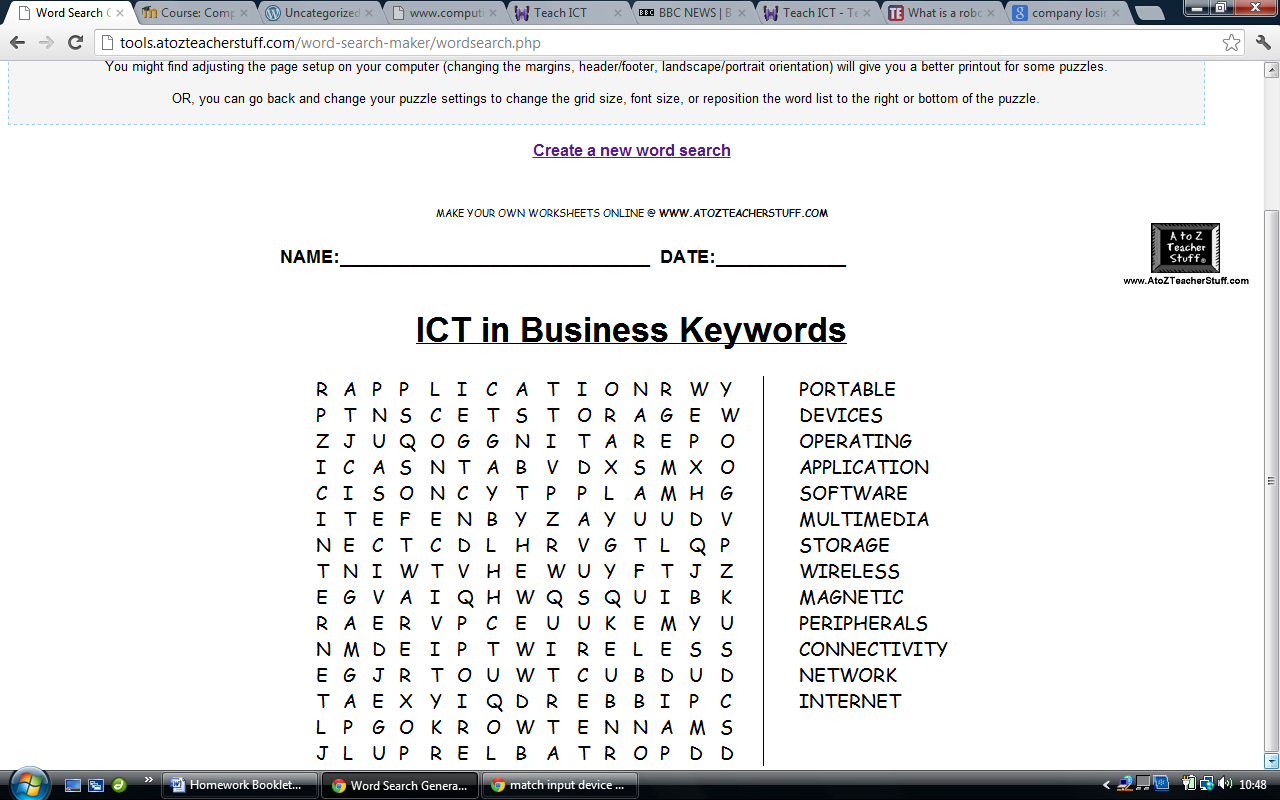 HW/17:	Research the meaning of the following Key Words, give examples where appropriate 	- sensors 		_________________________________________________________               ``	 			_________________________________________________________	- data		_________________________________________________________				_________________________________________________________	- forms		_________________________________________________________				_________________________________________________________	- data capture	_________________________________________________________				_________________________________________________________	- validation	 _________________________________________________________				 _________________________________________________________	- database 	_________________________________________________________				_________________________________________________________	- bandwidth 	_________________________________________________________				_________________________________________________________	- back-up (data) 	_________________________________________________________				_________________________________________________________	- recovery (data) 	_________________________________________________________				_________________________________________________________HW/18:	Explain the following methods of capturing data (gathering letters, numbers, barcode, any written text), give at least one advantage and one disadvantage of each paper-based ______________________________________________________________________________________________________________________________________________________________________________________________________________________________________________________________automated data capture methods i.e. barcode reader __________________________________________________________________________________________________________________________________________________________HW/19:       Capturing Data - Use the words in the list below to complete the sentenceSoftware, automatic, written, optical, paper, scan, formA  bar  code  reader  uses  visible  red  light  to _________    and  read  a  barcode  An  optical  mark  reader  is  a  scanning  device  that  reads  carefully  placed  pencil  marks  on  a  specially  designed __________   or  document.The  ___________   based  method  is  the  most  commonly  use  method  of  collecting  or  capturing  data.An  Optical  Character  Recognition  system  consist  of  a  normal  scanner  and  some  special____________   the  scanner  is  used  to  scan  the  text  from  a document  into  the  computer.The  ___________   character  recognition  is  used  to  automatically  recognise  postcodes on  letters  at  sorting  offices  There  are  many  methods  which  can  be  used  to  collect  and  enter  data,  some  manual and  some  _________________   A  speech  recognition  software  is  also  an  example  of  automatic  data  entry.  The  software  listens  to  the  speaker  then  translates  the  information  into  ________________   words.HW/20:	You are the recruitment officer at the Job Centre, on a daily basis you receive a number of online and paper based application for organisation.  Use the variables below to evaluate which method is most suitable to process the information.  Give reasons for your answer.HW/21:	Create a questionnaire to gather personal information about new students.   When creating this questionnaire you must consider the audience and purpose, your questionnaire must capture the following data. Use the template below.Gender, Age, Personal details i.e. Date of Birth, Contact details, Hobbies, Future plans (careers or further education), Any other relevant information. HW/22:	Database design and Validation - Read the BBC extract above and answer the following questions.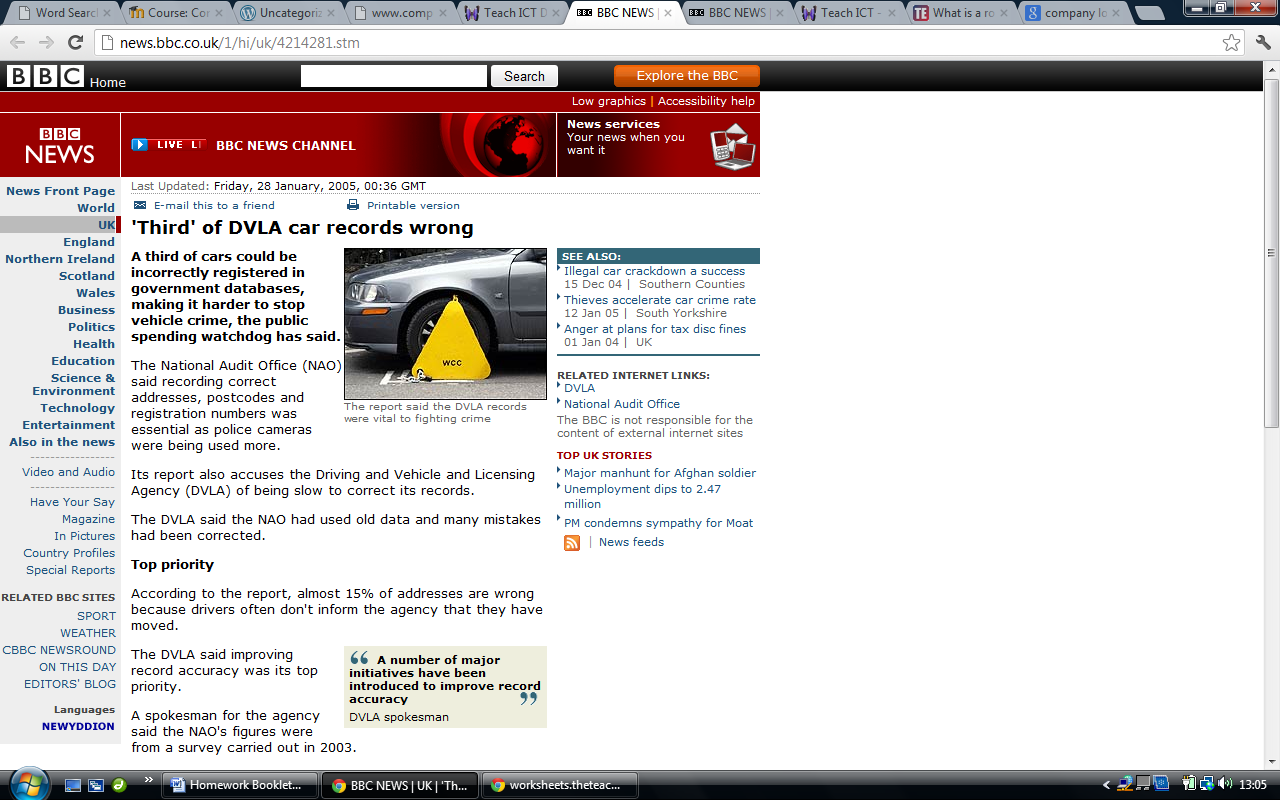 What are the implications of having incorrect data in a database, refer to the extract above?________________________________________________________________________________________________________________________________________________________________________________________________As a database developer how can you ensure that the information in a database is correct and up-to-date?  _______________________________________________________________________________________________________________________________________________________________________________________How do you think the DVLA rectify the above problem?_______________________________________________________________________________________________________________________________________________________________HW/23:	Research the following questions.  What is data validation? Give examples of data validation.  Why is data validation important when creating a database?  HW/24:	The local zoo has created a database to store records about each of the animals.A copy of their main table looks like the one below			Hint:Fields - (Column heading), Records (information in an Rows)		a)  	 How many fields are there in the zoo database? ……………………………………………............		b)	 How many records are stored in the database? …………………………………………….............		c) 	 One of the fields has been sorted into ascending order.  Which field is it? ……………....		d)	One item of data in the database looks incorrect.   Which one do you think it 			is?……………………………………………………………......................................................................		e)	Explain your answer…………………………………………………………………………………....................		f)	How many animals are there in the database which are female?………………..................		g)	Give the names of the animals which eat fresh bamboo?……………………………………………		h)	Give the name of the animal which eats fresh meat and is female?…………....................HW/25:	The following are file format for storing data match the following application with the proprietary format.  You must also write what objects or combination of objects each software produce.HW/26:	Select six of the following open file format and state what the extensionmeans, state the type of date and the application that can open this document. HW/27: 	Data storage technologiesword search 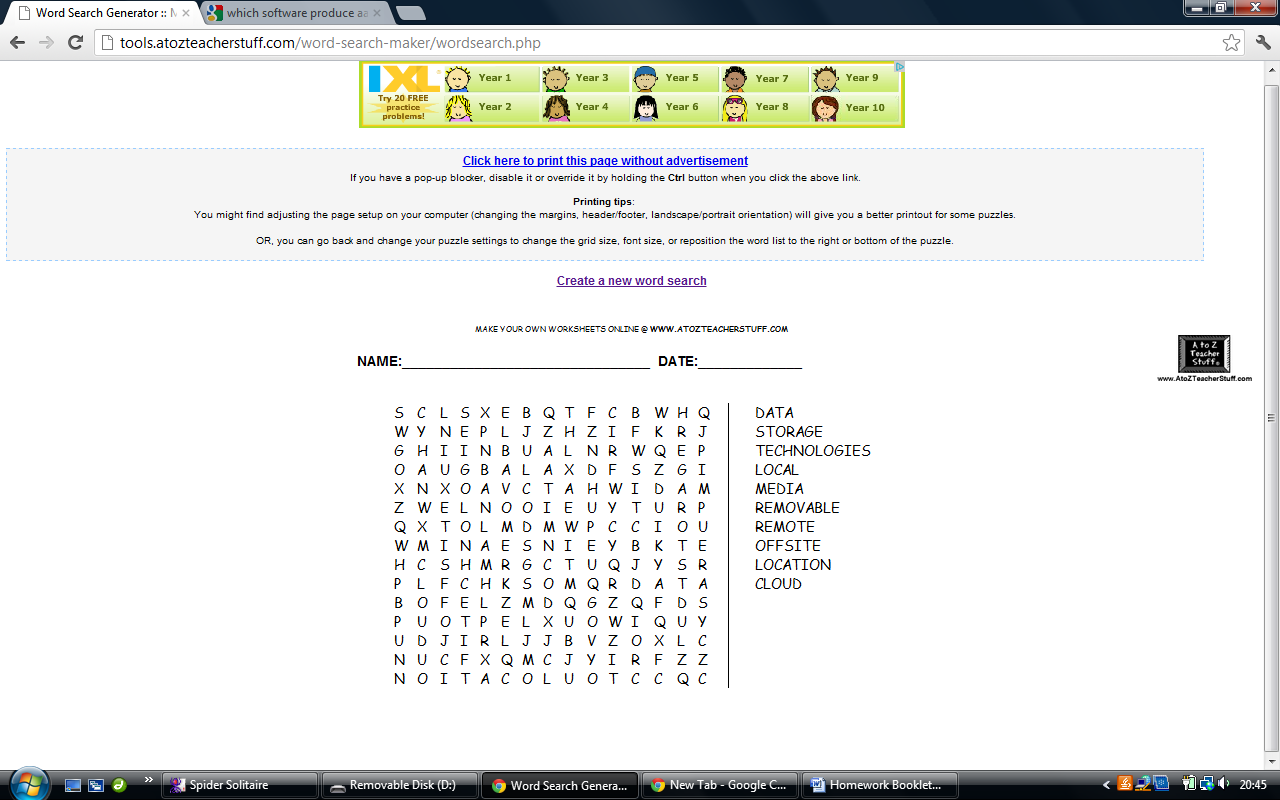 HW/28:	Security measures when storing data – complete the table below stating how to protect others from accessing password, password and access to your user area either at home or at school.HW/29:	Data transferring technologies -  describe the following method of transferring data for each method List three advantages and three disadvantages. Email _____________________________________________________________________________________________________________________________________________________________________________________________Mobile transmission (sms)_____________________________________________________________________________________________________________________________________________________________________________________________Peer –to –peer file sharing_____________________________________________________________________________________________________________________________________________________________________________________________HW/30:	Methods of transferring data - fill in the blanks below from the list above.This method is most suitable for transferring a large amount data ___________________._____________________provides the quickest method of f transferring data.This method of transferring data is future proof ___________________.______________ allows data to be transferred securely. _____________allows the user to access data on demand/on the go. HW/31:	Design a backup and recovery guidancefor the welling school.  Your guidance should include the following.  You guidance should consider the following factors: cost,ease of use, data security.______________________________________________________________________________________________________________________________________________________________________________________________________________________________________________________________________________________________________________________________________________________________________________________________________________________________________________________________________________________________________________________________________________________________________________________________________________________________________________________________________________________________________________________________________HW/32:	How to work with information and data keywords Word search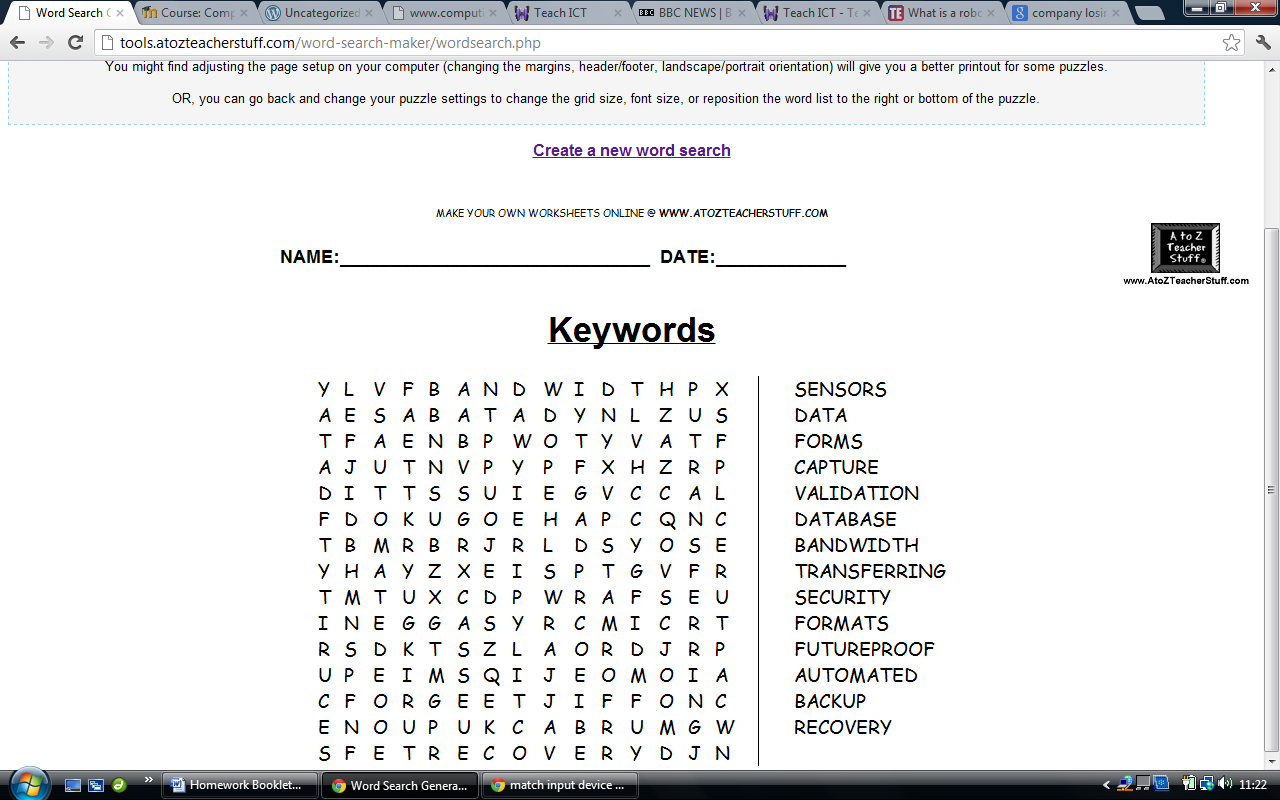 HW/33:	Explain the following method of communication in businesses for each, give an advantage and a disadvantage HW/34:	Identify the following section of an email and say why each is important 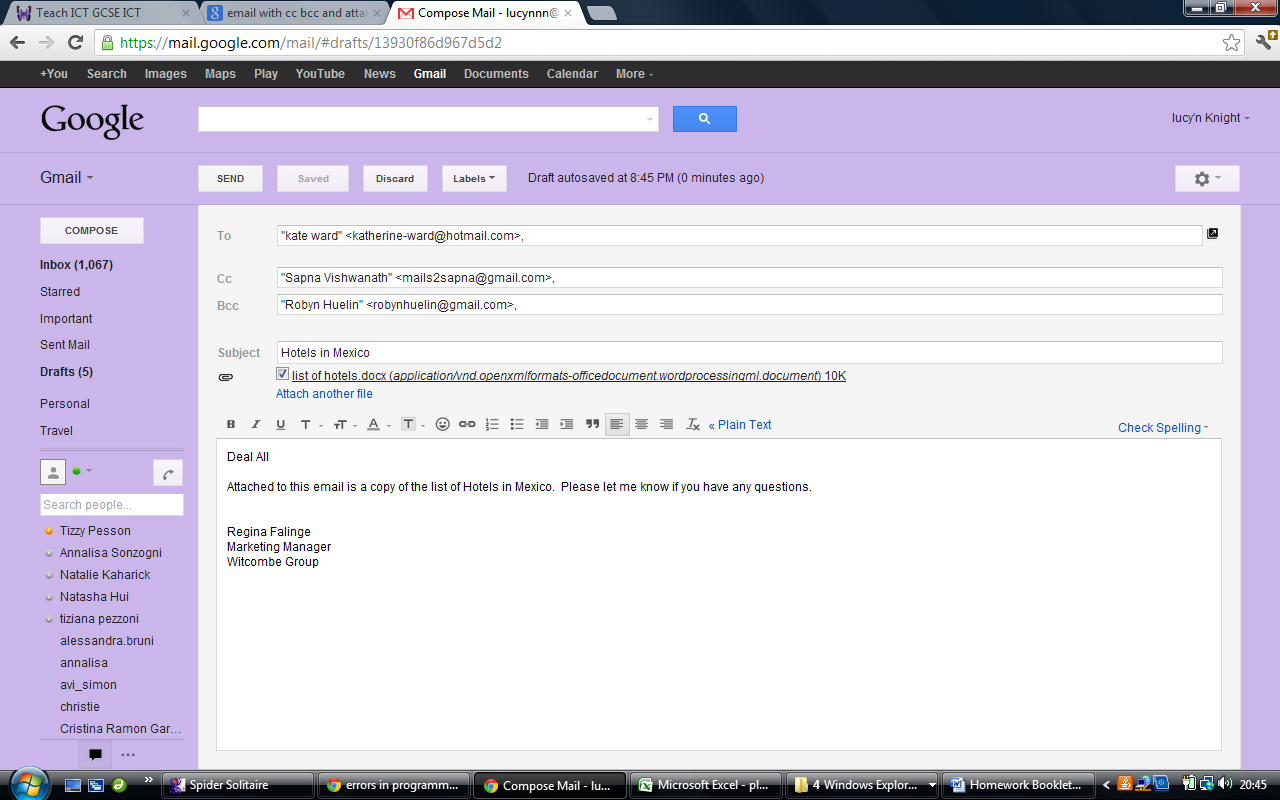 HW/35:	Compare the following electronic and paper based diary. Include the following in your comparison.  Ease of use, storage, finding information, organisation, 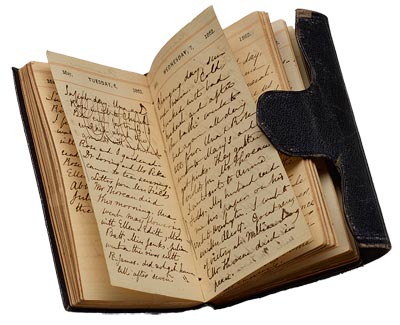 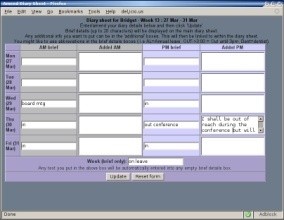 HW/36:	How can documents be created and edited collaboratively. Describe the following method of sharing documents.Network shared area (e.g. read/write access like the W drive)____________________________________________________________________________________________________________________________________________________________________________________________________________________________________________________________________________________________________________Cloud based services (e.g. open or restricted access to files)____________________________________________________________________________________________________________________________________________________________________________________________________________________________________________________________________________________________________________HW/37:	Know how ICT can be used to support business working practices word search. 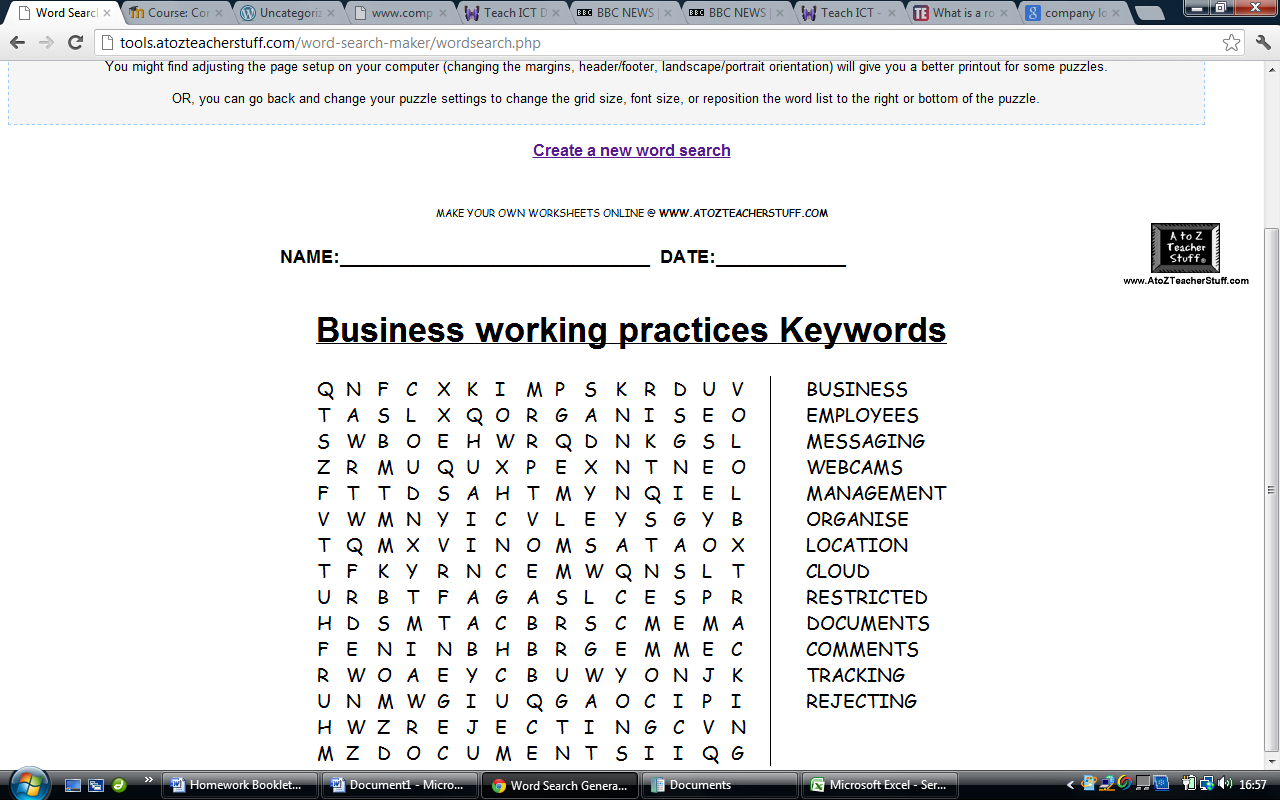 HW/38:	Give a brief description of the following legislation and state how each can affect business computer users.Health and safety ________________________________________________Data protection __________________________________________________Copyright _______________________________________________________Computer misuse ________________________________________________HW/39:	Create a poster to provide information to computer users about cyber bullying.  Your poster should include the following What is cyber bullying, How it can affect people, How to prevent cyber bullying, Relevant images, charts, quotes, statistics etcHW/40: 	It is considered unethical for organisation to monitor their employees without their knowledge.  Give an example of then the following monitoring/tracking techniques should be used.HW/41:	Below are threats to the security of data, you must explain the impact of each threat and what can be done to remove themHW/42:	The implication and consequencesdata loss, corruption and theft. Read the article above then answer the questions below.  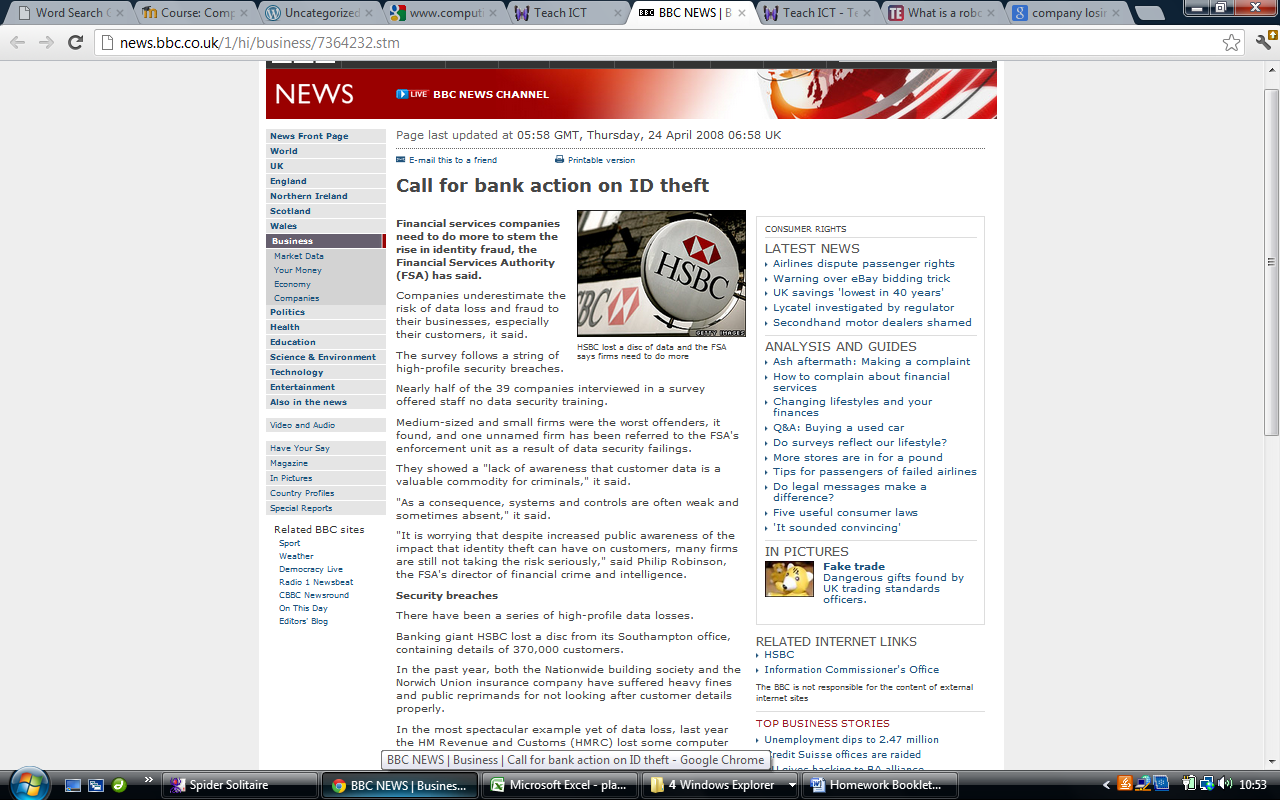 What is the impact on the bank? i.e. (cost of resolving the problem, lose customers) ____________________________________________________________________How does this affect customers? i.e. (reduce confidence in the bank)_______________________________________________________________What is the impact on the employees of the bank? i.e. (disciplinary action for not following company procedure)__________________________________________What are some of the ways to reduce identity theft?______________________________________________________________HW/43:	The use of protection software such as anti-virus, anti-spam etc.  Research and compare three protection software brands using the criteria below. HW/44:	Automatic update - Look at the image below then answer the question that follows 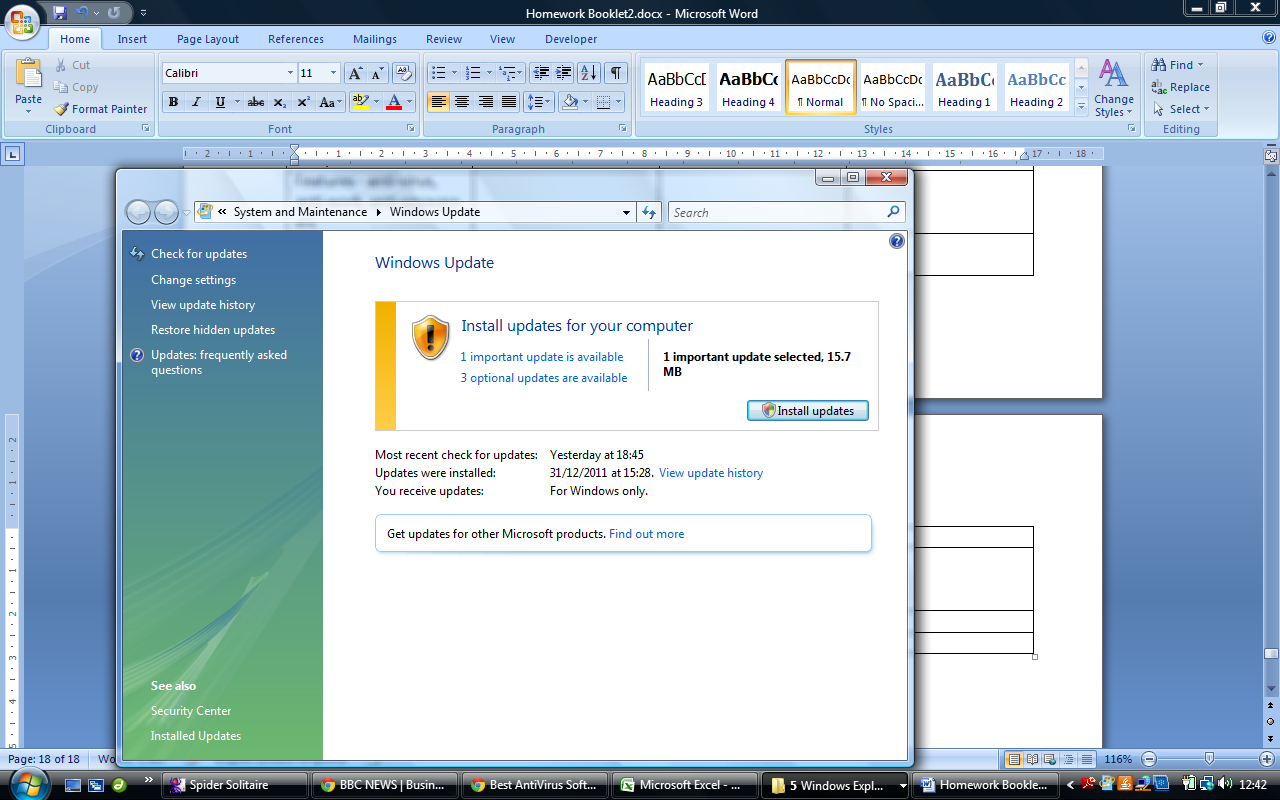 What is the purpose of the message? And  Why is it important?____________________________________________________________________________________________________________________________________ __________________________________________________________________What are the consequences of ignoring messages such as the one above ____________________________________________________________________________________________________________________________________HW/45:	Understand how legal, ethical, safety and security issues affect how computers should be used. 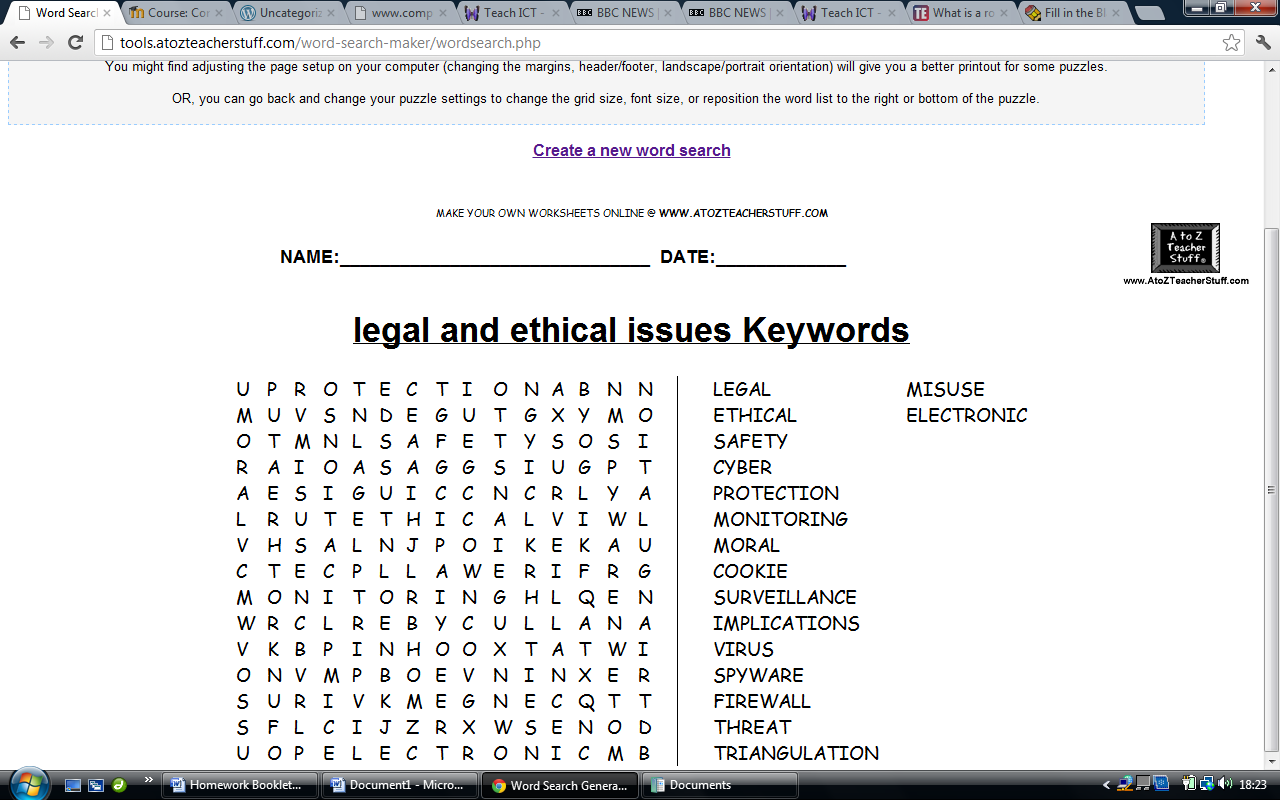 Name of browser: Security i.e. popup blocker:Compatibility i.e. can be used on all computer, can open all documents:Speed i.e. how quickly it opens a document, download a file, load a videos etc:  Ease of use:Features i.e. spell check:Other good features Bad/poor features Online application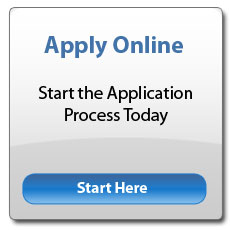 Paper based application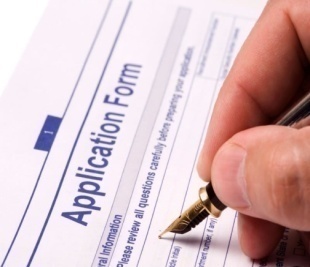 Which option is more costly for the business? whyWhich option is economically friendly? whyWhich option is easier to use for the applicant? Why? For which option is data more secure? Why? Which option allows data to be processed quickly? Why?Which is easier to store/maintain? Why?Animal BreedNameGenderAgeFoodGiant PandaPongoM8BambooGiant PandaBongoF7BambooPenguinPinguM5FishLionHermesM4Fresh meatLionTarsaF4Fresh meatCrocodileSpikeM7Fresh meatGorillaGemellaF122FruitZebraStripeyM8GrassSnakeLeylaF2Live miceParrotRobinaF25Nuts and seeds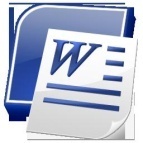 Microsoft Word 2007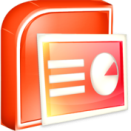 Microsoft PowerPoint 2007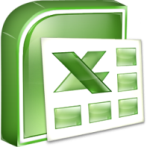 Microsoft Excel 2007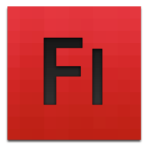 Adobe Flash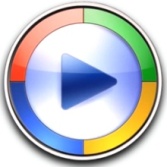 Windows media playerOpen format Application that can be used to open this file formatType of data that can be stored in this file.  .pdfe.g. PDF files are can be open in with adobe PDF.  Web browsers can also open PDF files.PDF files contain text and images..rtf.csv.exe.txt.mp3.wavHow to protect it Risk of unauthorised access/usage Password Username Access to documents in your user area Wired and wireless methodMobile data transmission i.e. 3g , 4gpeer to peer file sharingemail,Use of data encryption  Communication method Description Benefits Drawbacks Email Chat room Forums Bulletin Boards Voice over IP (VoIP)Video conferencing Webcam BlogsSocial networking Paper based diaryElectronic diaryOrganisation type/ exampleWhy monitor Key logginge.g. Prisons e.g.Unauthorised possession of keys may lead to the freedom of prisoners Worker call monitoring Electronic consumer surveillance Mobile phone triangulation Worker call recording Cookie monitoring Threats Impact of the treatAction to remove threatComputer virusPhishing SpywareAdwareHackingPhysical treats (loss or theft of devices)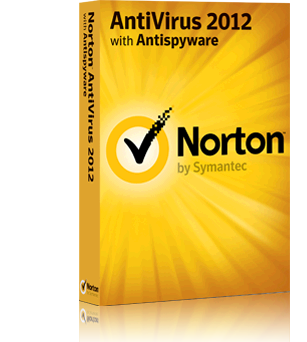                  Norton (Protection software 2)(Protection software 3)Ease of use (scanning, fixing and understanding security risks)Effectiveness – how well does it protect your computer Features - anti-virus, anti-work, anti-spyware etcCompatibility -  can it be used on all operating system.Help and support – phone support, chat support, email support